ACT COMPANION DOG CLUB Inc.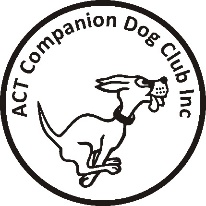 Tracking Trial Sunday 2nd July 2023Venue: Braidwood areaJudge 1:			Dr Sandra Hassett (ACT)Judge 2:			Mr Jake Blight (NSW)	Check In and Vetting:		8amTrial Commences:		8.30amEntry fee:	$35 per entry (**IMPORTANT** Payment only to be made once your entry has been confirmed/accepted by the Trial Secretary)Entries close:			Paper: C.O.B. Monday 26th June 2023
				The Tracking Trial Manager				PO Box 4048 KINGSTON ACT  2604Online Entries: Close midnight Monday 26th June 2023
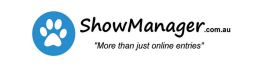 Other information:	PLEASE DO NOT PAY YOUR ENTRY FEE UNTIL YOUR ENTRY HAS BEEN CONFIRMED/ACCEPTED BY THE TRIAL SECRETARYPlease include an email address with entry for map and further details of trial.IF AN EXCESSIVE ENTRY IS RECEIVED, A BALLOT WILL BE HELD AND COMPETITORS WILL BE CONTACTED TO ADVISE THE OUTCOME.Contact details:  Mobile (plus on the day contact): 0427 433 961		     Email: contact@actcdc.org.auCONDITIONS OF ENTRY The ACT Companion Dog Club reserves the right to make any changes that will ensure the smooth running of the trial, including substituting or appointing additional judges, and to accept or reject entries.In the event that there are suitable tracks available and sufficient time and helpers, competitors may be offered the opportunity to ‘track on’No visiting of the trial property prior to or after the event – this is private land that we are very grateful to have permission to use.Additionally:If you have even mild symptoms of Covid/cold/flu - please stay at home and get tested.There shall be no paper catalogues issued at this event.Catalogue will be available via email, and the Facebook Group “Canberra Tracking”.